PROTOCOLO DE ACCIÓN EN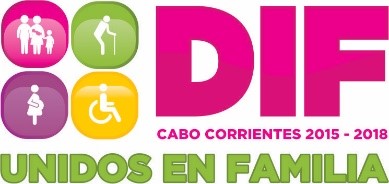 CASO DE SISMOSistema Municipal DIF Cabo Corrientes. Fecha de actualización: 21 de marzo de 2017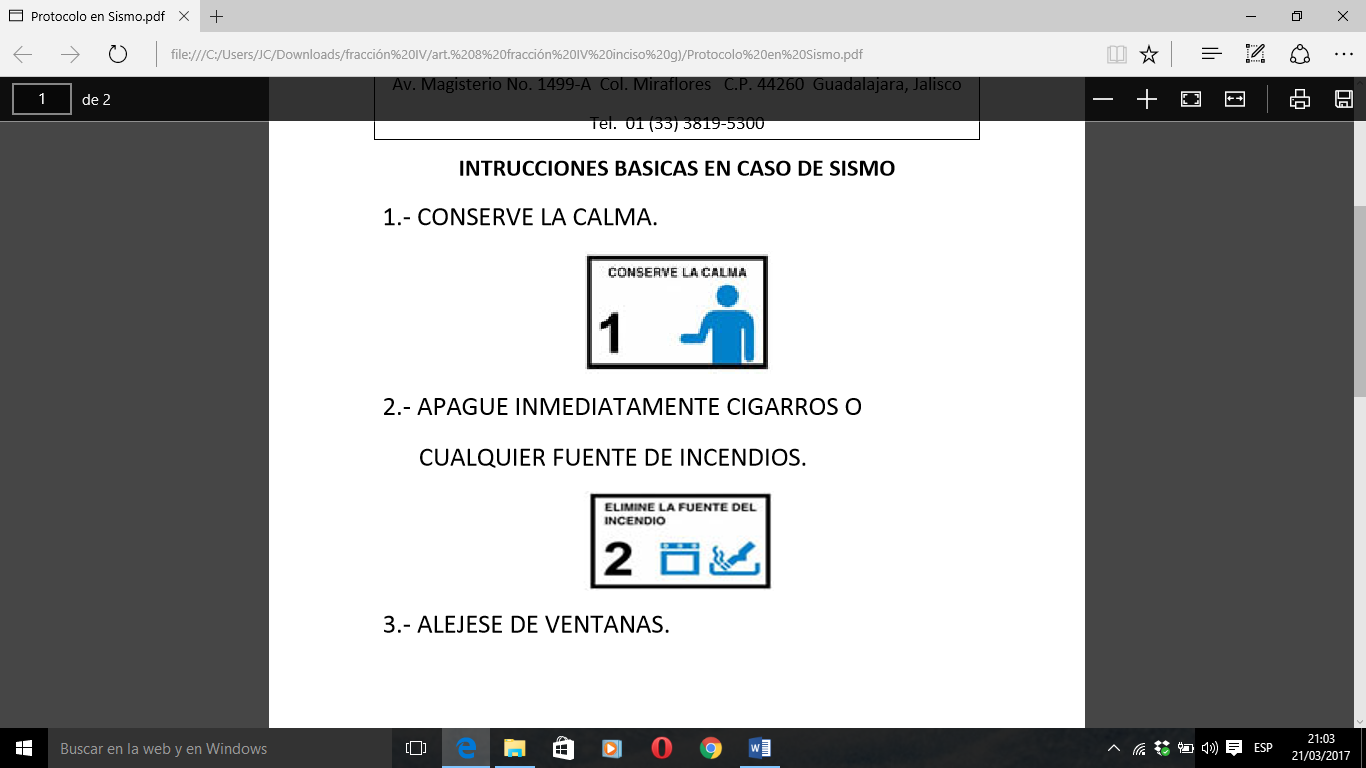 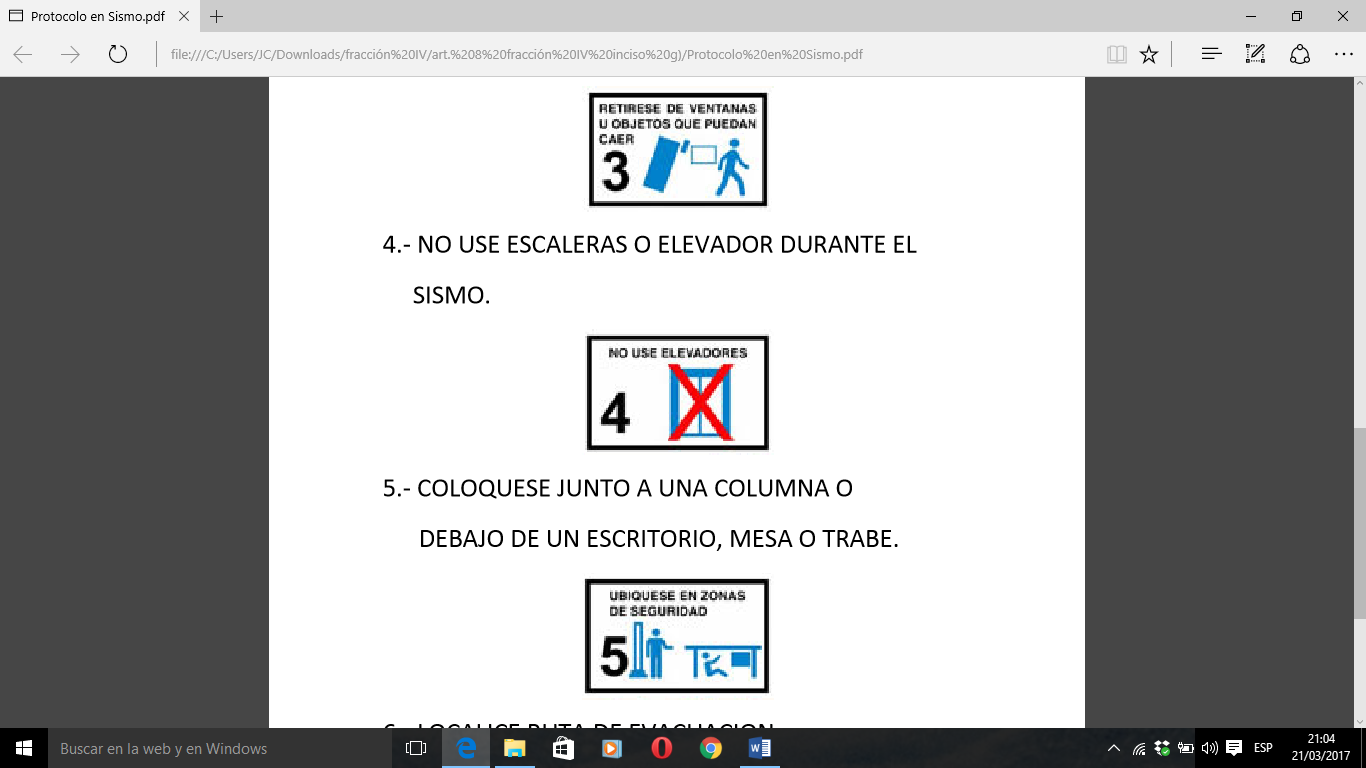 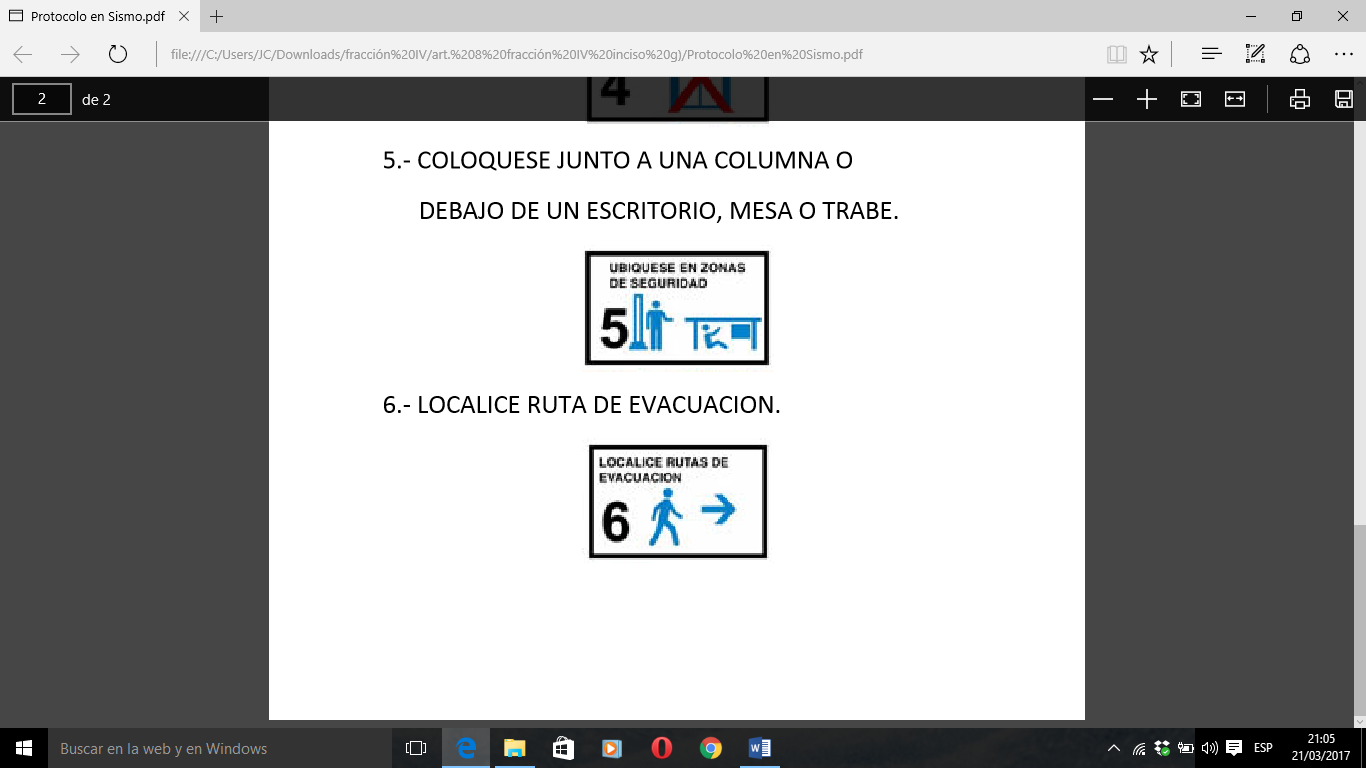 